Бюджет Петриковского района для граждан на 2024 годВ бюджетную систему Республики Беларусь как самостоятельные части входят республиканский бюджет и местные бюджеты.Бюджет - план формирования и использования денежных средств для обеспечения реализации задач и функций государства, принимаемый на один финансовый год и действующий с 1 января по 31 декабря календарного года.Бюджетная система Республики Беларусь - республиканский бюджет и местные бюджеты. Республиканский бюджет утверждается в форме закона, местные бюджеты – в форме решений местных Советов депутатов.Бюджетный процесс - деятельность по составлению, рассмотрению, утверждению и исполнению бюджетов, контролю за их исполнением, а также составлению, рассмотрению и утверждению отчетов об их исполнении.Доходы бюджета - поступающие в бюджет денежные средства. Доходы бюджета формируются за счет: налоговых доходов, неналоговых доходов, безвозмездных поступлений.Расходы бюджета - денежные средства, направляемые на финансовое обеспечение задач и функций государства.Межбюджетные трансферты - бюджетные средства, передаваемые из одного бюджета в другой бюджет на безвозвратной и безвозмездной основе.Сбалансированный бюджет - бюджет, в котором расходы равны его доходам и иным поступлениям в бюджет (источникам финансирования дефицита бюджета).Профицит бюджета - превышение доходов бюджета над его расходами.Дефицит бюджета - превышение расходов бюджета над его доходами.Бюджетная классификация - группировка доходов, расходов, источников финансирования дефицита (направлений  использования профицита) бюджета всех уровней бюджетной системы, используемая для составления  и исполнения бюджетов всех уровней бюджетной системы.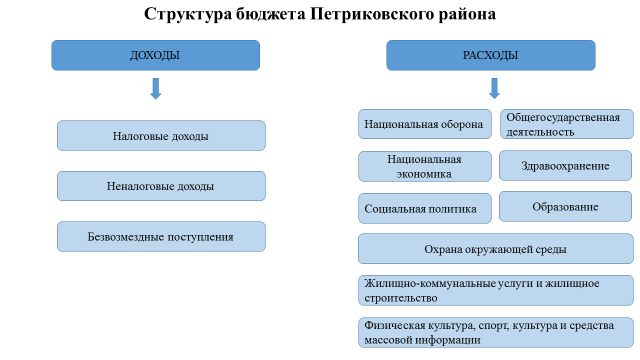 Бюджет Петриковского района состоит из районного бюджета и 16 сельских бюджетов.Бюджет Петриковского района на 2024 год сформирован на основе параметров прогноза социально-экономического развития Республики Беларусь и Гомельской области на 2024 год, ожидаемого исполнения местных бюджетов в 2023 году, изменений и дополнений, вносимых в налоговое и бюджетное законодательство.Собственная доходная часть бюджета района на 2024 год утверждена в сумме 37 483,9 тыс. рублей или с коэффициентом 1,18 к бюджету 2023 года и с ростом на 8,8 % к фактическому поступлению собственных доходов за 2023 год. Структура доходов бюджета Петриковского района на 2024 год.Всего – 86 751,5 тыс. рублейЗа счет поступлений основных доходных источников будет сформировано 90,6 % доходной части бюджета района, из них подоходный налог с физических лиц – 48,7 %, налоги на собственность (земельный налог и налог на недвижимость) – 21,7 %, налог на добавленную стоимость – 15,0 %, налоги от выручки (налог при упрощенной системе налогообложения, единый налог с индивидуальных предпринимателей и иных физических лиц, единый налог для производителей сельскохозяйственной продукции) – 5,2 %.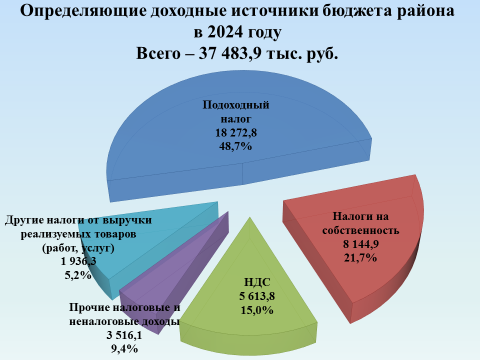 В соответствии с Бюджетным кодексом на 2024 год установлены единые нормативы отчислений от подоходного налога: для Петриковского района в размере 80 %, для бюджетов сельсоветов - 0,15 % (на каждый) от доли бюджета Петриковского района.В 2024 году безвозмездные поступления из республиканского и областного бюджетов составят 49 267,6 тыс. рублей. Доля безвозмездных поступлений составляет 56,8 % в общем объеме доходов бюджета.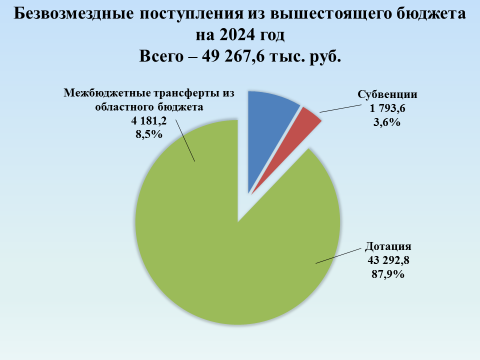 Расходы    бюджета   района   на   2024 год   предусмотрены в сумме 86 751,5 тыс. рублей, что составляет 118,0% от первоначально утвержденного бюджета 2023 года.Структура расходов бюджета Петриковского районаВсего - 86 751,5 тыс. рублейПервоочередные расходы бюджета Петриковского района на 2024 год        В структуре расходов бюджета 70 683,7 тыс. рублей или 81,5% составляют первоочередные расходы (выплата заработной платы с взносами (отчислениями) на социальное страхование – 57 098,0 тыс. рублей, трансферты населению – 2 845,5 тыс. рублей, оплата   продуктов   питания – 2 445,7 тыс. рублей, оплата   коммунальных    услуг – 6 538,1 тыс. рублей,  оплата лекарственных средств и изделий медицинского назначения – 1 756,4 тыс. рублей.Структура отраслей социальной сферы на 2024 годВсего расходы – 66 515,1 тыс. рублейБюджет района сохраняет свою социальную направленность. На функционирование учреждений социальной сферы (образование, здравоохранение, социальная политика, культура, физическая культура и спорт)  предусмотрено 66 515,1 тыс. рублей или 76,7% общих расходов бюджета.Образование                      	              Наибольший   удельный   вес   в  общих  расходах  бюджета  (40,9%)  приходится  на отрасль          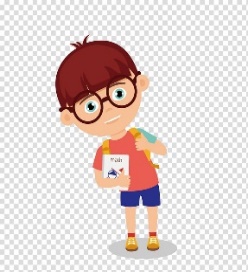                                 «Образование»   -    35 511,7  тыс.  рублей.   Расходы запланированы на   функционирование                                   и   обеспечение   мер   социальной    защиты    в   государственных   учреждениях дошкольного                                   и   общего   среднего   образования,   на   функционирование   учреждений   дополнительного                                  образования детей и молодежи, дополнительного образования взрослых. Здравоохранение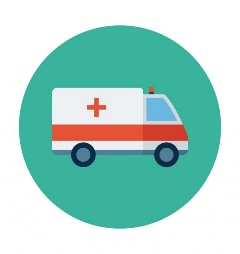 	                               Всего на обеспечение медицинской помощи населению  запланировано 21 999,3 тыс. рублей,                                                                   что    составляет    25,4%    в     общих   расходах   бюджета.      Расходы   предусмотрены   на                                                               содержание   учреждения здравоохранения «Петриковская центральная районная больница».                                                        которое оказывает   стационарную,   амбулаторно-поликлиническую, скорую медицинскую                                         помощь. Социальная политика	       На   финансирование   отрасли  запланировано 4 553,8 тыс. рублей,  что  составляет  5,3%  от 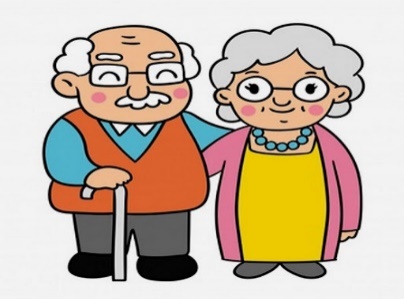                                         общих    расходов    бюджета.     Ассигнования      предусмотрены       на          предоставление                                            государственного    обеспечения    детям-сиротам      и детям,  оставшимся      без    попечения                                         родителей,  на выплату государственной адресной  помощи отдельным  категориям   граждан,                                                предоставление  помощи   многодетным  семьям   к  учебному году,  расходы  на  погребение,                                                          обеспечение   функционирования    детских    домов     семейного   типа,      опекунских        и                                            приемных  семей,  содержание  центра  социального обслуживания.Культура                                        На   финансирование  расходов  в  сфере  культуры  запланировано  3 745,2 тыс. рублей  или 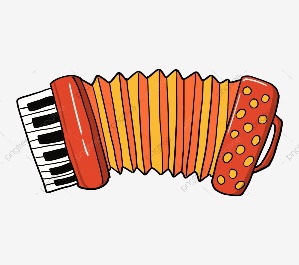                                         4,3%  от   общих    расходов бюджета.  Финансирование будет направлено   на    обеспечение                                                   текущего   функционирования учреждений культуры.  Физическая культура и спорт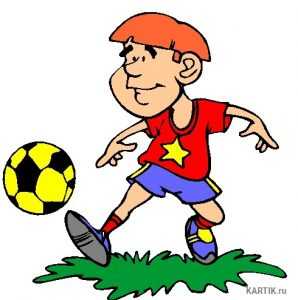 	Всего  на  финансирование расходов по физической культуре и спорту предусмотрено 705,1                                           тыс. рублей  (0,8 %  от  общих расходов бюджета).   Предусмотрены расходы  на                                            функционирование государственных организаций  физической  культуры  и  спорта  и                                                              проведение  спортивно-Расходы районного бюджета на 2024 год сформированы в общей сумме 84 643,3 тыс. рублей или 97,6 % объема расходов бюджета Петриковского района. В состав расходов районного бюджета включены трансферты, передаваемые бюджетам первичного уровня в сумме 1 510,5 тыс. рублей для обеспечения предусмотренных в бюджетах сельсоветов расходов источниками финансирования.                          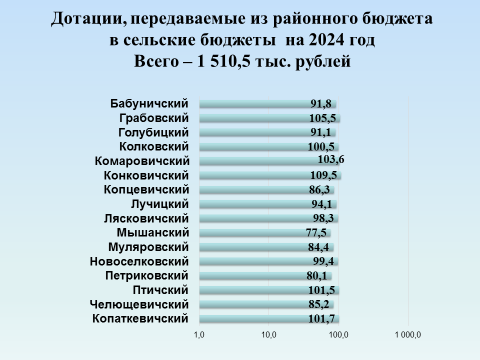 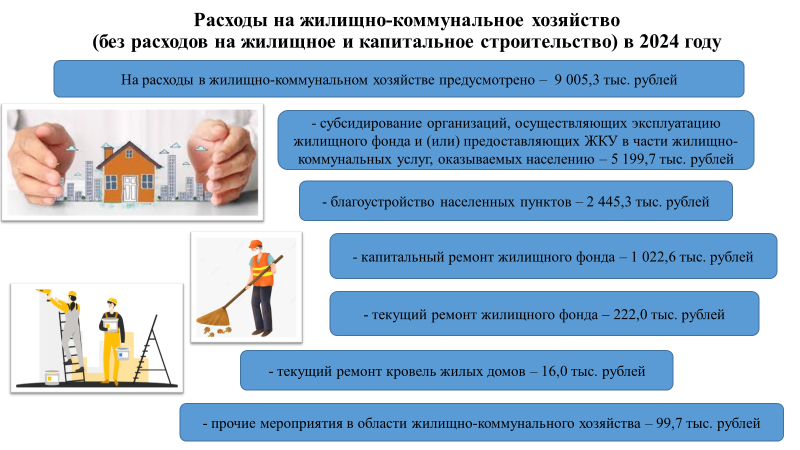 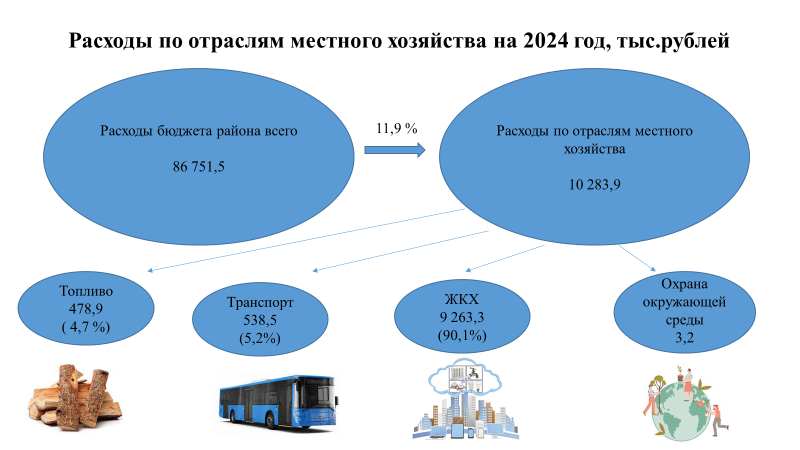 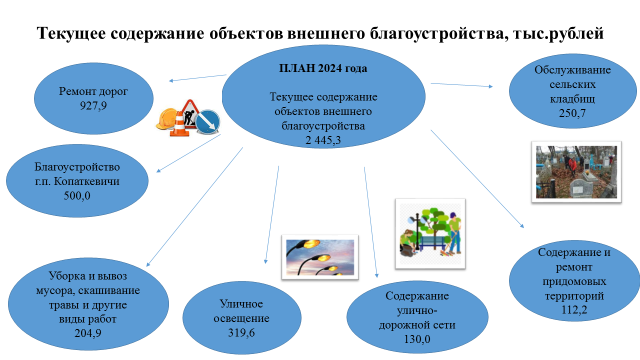 